  LEMBAR PERSETUJUAN SUBMIT JURNAL PENMBELAJARAN MATEMATIKA INOVATIF (JPMI) Analisis Kesulitan Siswa Dalam Menyelesaikan Soal Aritmatika Sosial Selama Pandemi Covid-19 Oleh : Rizkiawati Anggraeni NIM. 17510186 Disetujui oleh: Pembimbing II: 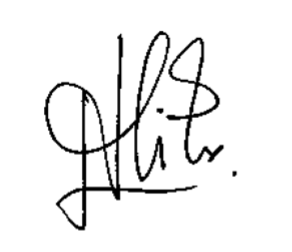 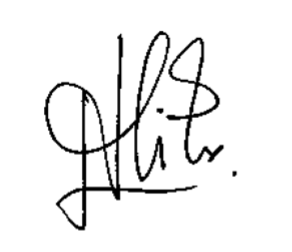 Aflich Yusnita Fitriana, S.Pd., M.PdNIDN. 0426109001